Michigan State Historic Preservation Office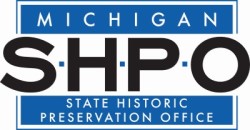 Resilient Lakeshore Heritage Grant ProgramGrant Application QuestionsUpdated April 11, 2022This document includes a copy of the application questions for the Resilient Lakeshore Heritage Grant Program. Note, this document is for PLANNING PURPOSES ONLY. All applications must be submitted via the online application portal available at https://www.miplace.org/historic-preservation/programs-and-services/lakeshore-heritage-grant/. If you have questions or need assistance, please contact Alan Higgins, SHPO CLG Coordinator, at HigginsS3@michigan.gov.Exhibits and Attachments Budget WorksheetDraft Schedule WorksheetResolution or Letter of CertificationDeed/Ownership InformationFinancial VerificationProperty PhotographsProject Site MapProject DocumentationCost Estimates/QuotesLetters of SupportBASIC PROJECT INFORMATIONBASIC PROJECT INFORMATIONBASIC PROJECT INFORMATIONBASIC PROJECT INFORMATIONBASIC PROJECT INFORMATIONProject NameProvide a brief, descriptive name for your project (e.g, Storefront Rehabilitation of 151 Water Street).Project Summary (100 words maximum) Provide a brief (1-2 sentence) summary statement for your project that describes its general focus.Project NameProvide a brief, descriptive name for your project (e.g, Storefront Rehabilitation of 151 Water Street).Project Summary (100 words maximum) Provide a brief (1-2 sentence) summary statement for your project that describes its general focus.Project NameProvide a brief, descriptive name for your project (e.g, Storefront Rehabilitation of 151 Water Street).Project Summary (100 words maximum) Provide a brief (1-2 sentence) summary statement for your project that describes its general focus.Project NameProvide a brief, descriptive name for your project (e.g, Storefront Rehabilitation of 151 Water Street).Project Summary (100 words maximum) Provide a brief (1-2 sentence) summary statement for your project that describes its general focus.Project NameProvide a brief, descriptive name for your project (e.g, Storefront Rehabilitation of 151 Water Street).Project Summary (100 words maximum) Provide a brief (1-2 sentence) summary statement for your project that describes its general focus.Property NameIdentify the resource that is the focus of your project (e.g., Mark’s Candy Store or Lakeshore Museum). If the property is vacant or does not have an applicable name, leave this field blank.Property NameIdentify the resource that is the focus of your project (e.g., Mark’s Candy Store or Lakeshore Museum). If the property is vacant or does not have an applicable name, leave this field blank.Property NameIdentify the resource that is the focus of your project (e.g., Mark’s Candy Store or Lakeshore Museum). If the property is vacant or does not have an applicable name, leave this field blank.Property NameIdentify the resource that is the focus of your project (e.g., Mark’s Candy Store or Lakeshore Museum). If the property is vacant or does not have an applicable name, leave this field blank.Property NameIdentify the resource that is the focus of your project (e.g., Mark’s Candy Store or Lakeshore Museum). If the property is vacant or does not have an applicable name, leave this field blank.Property AddressProvide the complete street address for the property where work will occur.Street AddressProperty AddressProvide the complete street address for the property where work will occur.Street AddressProperty AddressProvide the complete street address for the property where work will occur.Street AddressProperty AddressProvide the complete street address for the property where work will occur.Street AddressProperty AddressProvide the complete street address for the property where work will occur.Street AddressCity City City City Zip CodeIs the applicant the owner of the property?Is the applicant the owner of the property?Is the applicant the owner of the property?Is the applicant the owner of the property?Is the applicant the owner of the property? Yes Yes No No NoPROPERTY OWNER INFORMATION (IF NOT THE APPLICANT)Only complete this section if the applicant is not the property owner. PROPERTY OWNER INFORMATION (IF NOT THE APPLICANT)Only complete this section if the applicant is not the property owner. PROPERTY OWNER INFORMATION (IF NOT THE APPLICANT)Only complete this section if the applicant is not the property owner. PROPERTY OWNER INFORMATION (IF NOT THE APPLICANT)Only complete this section if the applicant is not the property owner. PROPERTY OWNER INFORMATION (IF NOT THE APPLICANT)Only complete this section if the applicant is not the property owner. Property Owner NameProvide the name of the property owner.Property Owner NameProvide the name of the property owner.Property Owner NameProvide the name of the property owner.Property Owner NameProvide the name of the property owner.Property Owner NameProvide the name of the property owner.Owner Phone NumberProvide the phone number for the property owner.Owner Phone NumberProvide the phone number for the property owner.Owner Phone NumberProvide the phone number for the property owner.Owner Phone NumberProvide the phone number for the property owner.Owner EmailProvide the email for the property owner.Mailing AddressStreet AddressMailing AddressStreet AddressMailing AddressStreet AddressMailing AddressStreet AddressMailing AddressStreet AddressAddress Line 2Address Line 2Address Line 2Address Line 2Address Line 2City, State City, State City, State City, State Zip CodeHISTORIC DESIGNATIONHISTORIC DESIGNATIONHISTORIC DESIGNATIONHISTORIC DESIGNATIONHISTORIC DESIGNATIONPlease indicate if the property is listed in or has been determined eligible for the National Register of Historic Places, either individually or as part of a historic district. Please check all that apply.Please indicate if the property is listed in or has been determined eligible for the National Register of Historic Places, either individually or as part of a historic district. Please check all that apply.Please indicate if the property is listed in or has been determined eligible for the National Register of Historic Places, either individually or as part of a historic district. Please check all that apply.Please indicate if the property is listed in or has been determined eligible for the National Register of Historic Places, either individually or as part of a historic district. Please check all that apply.Please indicate if the property is listed in or has been determined eligible for the National Register of Historic Places, either individually or as part of a historic district. Please check all that apply. Individually listed in the National Register Contributing to a National Register district Non-contributing to a NR district Individually listed in the National Register Contributing to a National Register district Non-contributing to a NR district Individually listed in the National Register Contributing to a National Register district Non-contributing to a NR district Individually listed in the National Register Contributing to a National Register district Non-contributing to a NR district Determined eligible for individual listing Determined eligible as part of a district I don’t knowName of Related Historic District (if applicable)Name of Related Historic District (if applicable)Name of Related Historic District (if applicable)Name of Related Historic District (if applicable)Name of Related Historic District (if applicable)Is the property in a locally designated historic district?Is the property in a locally designated historic district?Is the property in a locally designated historic district?Is the property in a locally designated historic district?Is the property in a locally designated historic district? Yes No No I don’t know. I don’t know.If yes, identify the name of the local historic district, if known.If yes, identify the name of the local historic district, if known.If yes, identify the name of the local historic district, if known.If yes, identify the name of the local historic district, if known.If yes, identify the name of the local historic district, if known.Are you or do you anticipate also pursuing state or federal historic preservation tax credits for this property?Are you or do you anticipate also pursuing state or federal historic preservation tax credits for this property?Are you or do you anticipate also pursuing state or federal historic preservation tax credits for this property?Are you or do you anticipate also pursuing state or federal historic preservation tax credits for this property?Are you or do you anticipate also pursuing state or federal historic preservation tax credits for this property? Yes No No I don’t know yet. I don’t know yet.GRANT FUNDING REQUESTGRANT FUNDING REQUESTGRANT FUNDING REQUESTGRANT FUNDING REQUESTGRANT FUNDING REQUESTIndicate the grant amount requested and the amount of project match. These numbers should match the numbers you enter on your budget spreadsheet, which must be included as an attachment to the application. Indicate the grant amount requested and the amount of project match. These numbers should match the numbers you enter on your budget spreadsheet, which must be included as an attachment to the application. Indicate the grant amount requested and the amount of project match. These numbers should match the numbers you enter on your budget spreadsheet, which must be included as an attachment to the application. Indicate the grant amount requested and the amount of project match. These numbers should match the numbers you enter on your budget spreadsheet, which must be included as an attachment to the application. Indicate the grant amount requested and the amount of project match. These numbers should match the numbers you enter on your budget spreadsheet, which must be included as an attachment to the application. Grant RequestIdentify the amount of grant funding being requested from SHPO. Minimum $30,000 and maximum $100,000.Grant RequestIdentify the amount of grant funding being requested from SHPO. Minimum $30,000 and maximum $100,000.Grant RequestIdentify the amount of grant funding being requested from SHPO. Minimum $30,000 and maximum $100,000.Grant RequestIdentify the amount of grant funding being requested from SHPO. Minimum $30,000 and maximum $100,000.Grant RequestIdentify the amount of grant funding being requested from SHPO. Minimum $30,000 and maximum $100,000.Project MatchIdentify the amount of match funding being provided by the applicant. Applicants must provide a minimum 10% match for their project. Project MatchIdentify the amount of match funding being provided by the applicant. Applicants must provide a minimum 10% match for their project. Project MatchIdentify the amount of match funding being provided by the applicant. Applicants must provide a minimum 10% match for their project. Project MatchIdentify the amount of match funding being provided by the applicant. Applicants must provide a minimum 10% match for their project. Project MatchIdentify the amount of match funding being provided by the applicant. Applicants must provide a minimum 10% match for their project. Total Project CostThis field will automatically calculate based on the indicated grant request and match.Total Project CostThis field will automatically calculate based on the indicated grant request and match.Total Project CostThis field will automatically calculate based on the indicated grant request and match.Total Project CostThis field will automatically calculate based on the indicated grant request and match.Total Project CostThis field will automatically calculate based on the indicated grant request and match.DETAILED PROPERTY INFORMATIONDETAILED PROPERTY INFORMATIONDETAILED PROPERTY INFORMATIONDETAILED PROPERTY INFORMATIONDETAILED PROPERTY INFORMATIONConstruction DateIdentify the year (or approximate year) the building was constructed.Construction DateIdentify the year (or approximate year) the building was constructed.Construction DateIdentify the year (or approximate year) the building was constructed.Construction DateIdentify the year (or approximate year) the building was constructed.Construction DateIdentify the year (or approximate year) the building was constructed.Length of OwnershipIdentify how long the current owner has owned the property. If the applicant is a lease, also identify how long the applicant has leased the property.Length of OwnershipIdentify how long the current owner has owned the property. If the applicant is a lease, also identify how long the applicant has leased the property.Length of OwnershipIdentify how long the current owner has owned the property. If the applicant is a lease, also identify how long the applicant has leased the property.Length of OwnershipIdentify how long the current owner has owned the property. If the applicant is a lease, also identify how long the applicant has leased the property.Length of OwnershipIdentify how long the current owner has owned the property. If the applicant is a lease, also identify how long the applicant has leased the property.Current Building UseBriefly describe the current use of the building and how long it has been used for this purpose.Current Building UseBriefly describe the current use of the building and how long it has been used for this purpose.Current Building UseBriefly describe the current use of the building and how long it has been used for this purpose.Current Building UseBriefly describe the current use of the building and how long it has been used for this purpose.Current Building UseBriefly describe the current use of the building and how long it has been used for this purpose.Existing RestrictionsBriefly describe any liens, covenants, or restrictions currently placed on the property. Otherwise, leave this field blank.Existing RestrictionsBriefly describe any liens, covenants, or restrictions currently placed on the property. Otherwise, leave this field blank.Existing RestrictionsBriefly describe any liens, covenants, or restrictions currently placed on the property. Otherwise, leave this field blank.Existing RestrictionsBriefly describe any liens, covenants, or restrictions currently placed on the property. Otherwise, leave this field blank.Existing RestrictionsBriefly describe any liens, covenants, or restrictions currently placed on the property. Otherwise, leave this field blank.Total Square Footage of BuildingProvide the total square footage of the building for which a project is proposed.Total Square Footage of BuildingProvide the total square footage of the building for which a project is proposed.Total Square Footage of BuildingProvide the total square footage of the building for which a project is proposed.Total Square Footage of BuildingProvide the total square footage of the building for which a project is proposed.Total Square Footage of BuildingProvide the total square footage of the building for which a project is proposed.Square Footage/Area to be RehabilitatedIdentify the approximate square footage or area anticipated to be rehabilitated or activated by the proposed project.Square Footage/Area to be RehabilitatedIdentify the approximate square footage or area anticipated to be rehabilitated or activated by the proposed project.Square Footage/Area to be RehabilitatedIdentify the approximate square footage or area anticipated to be rehabilitated or activated by the proposed project.Square Footage/Area to be RehabilitatedIdentify the approximate square footage or area anticipated to be rehabilitated or activated by the proposed project.Square Footage/Area to be RehabilitatedIdentify the approximate square footage or area anticipated to be rehabilitated or activated by the proposed project.Current ConditionBriefly describe the current character and conditions of the property, with a particular focus on those areas that will be addressed by the proposed project. Describe any other work recently completed to preserve the building and/or keep the building functional.Current ConditionBriefly describe the current character and conditions of the property, with a particular focus on those areas that will be addressed by the proposed project. Describe any other work recently completed to preserve the building and/or keep the building functional.Current ConditionBriefly describe the current character and conditions of the property, with a particular focus on those areas that will be addressed by the proposed project. Describe any other work recently completed to preserve the building and/or keep the building functional.Current ConditionBriefly describe the current character and conditions of the property, with a particular focus on those areas that will be addressed by the proposed project. Describe any other work recently completed to preserve the building and/or keep the building functional.Current ConditionBriefly describe the current character and conditions of the property, with a particular focus on those areas that will be addressed by the proposed project. Describe any other work recently completed to preserve the building and/or keep the building functional.Planning and Pre-Development DocumentsIf applicable, briefly describe any planning or pre-development studies (engineering studies, façade studies, etc.) that have been prepared for the property. Include a copy with the application. Otherwise, leave this field blank.Planning and Pre-Development DocumentsIf applicable, briefly describe any planning or pre-development studies (engineering studies, façade studies, etc.) that have been prepared for the property. Include a copy with the application. Otherwise, leave this field blank.Planning and Pre-Development DocumentsIf applicable, briefly describe any planning or pre-development studies (engineering studies, façade studies, etc.) that have been prepared for the property. Include a copy with the application. Otherwise, leave this field blank.Planning and Pre-Development DocumentsIf applicable, briefly describe any planning or pre-development studies (engineering studies, façade studies, etc.) that have been prepared for the property. Include a copy with the application. Otherwise, leave this field blank.Planning and Pre-Development DocumentsIf applicable, briefly describe any planning or pre-development studies (engineering studies, façade studies, etc.) that have been prepared for the property. Include a copy with the application. Otherwise, leave this field blank.PROJECT DETAILPROJECT DETAILPROJECT DETAILPROJECT DETAILPROJECT DETAILIn the following fields, please summarize your proposed goals and work. Applicants are encouraged to review the program manual for additional application instructions, guidance, and scoring criteria.Goals and Measurable OutcomesBriefly identify your primary project goals and the outcomes you hope to achieve through the project.In the following fields, please summarize your proposed goals and work. Applicants are encouraged to review the program manual for additional application instructions, guidance, and scoring criteria.Goals and Measurable OutcomesBriefly identify your primary project goals and the outcomes you hope to achieve through the project.In the following fields, please summarize your proposed goals and work. Applicants are encouraged to review the program manual for additional application instructions, guidance, and scoring criteria.Goals and Measurable OutcomesBriefly identify your primary project goals and the outcomes you hope to achieve through the project.In the following fields, please summarize your proposed goals and work. Applicants are encouraged to review the program manual for additional application instructions, guidance, and scoring criteria.Goals and Measurable OutcomesBriefly identify your primary project goals and the outcomes you hope to achieve through the project.In the following fields, please summarize your proposed goals and work. Applicants are encouraged to review the program manual for additional application instructions, guidance, and scoring criteria.Goals and Measurable OutcomesBriefly identify your primary project goals and the outcomes you hope to achieve through the project.Work DescriptionClearly describe the work to be done and the major activities needed for the project to be successful. Please break out your description into major categories of work proposed (e.g., “roof repair,” “window replacement,” or “installation of fire suppression system”).Work DescriptionClearly describe the work to be done and the major activities needed for the project to be successful. Please break out your description into major categories of work proposed (e.g., “roof repair,” “window replacement,” or “installation of fire suppression system”).Work DescriptionClearly describe the work to be done and the major activities needed for the project to be successful. Please break out your description into major categories of work proposed (e.g., “roof repair,” “window replacement,” or “installation of fire suppression system”).Work DescriptionClearly describe the work to be done and the major activities needed for the project to be successful. Please break out your description into major categories of work proposed (e.g., “roof repair,” “window replacement,” or “installation of fire suppression system”).Work DescriptionClearly describe the work to be done and the major activities needed for the project to be successful. Please break out your description into major categories of work proposed (e.g., “roof repair,” “window replacement,” or “installation of fire suppression system”).Future WorkIf applicable, identify if the proposed work is part of a phased or long-term project, including a brief summary and timeline for anticipated future work outside of this grant. Otherwise, leave this field blank.Future WorkIf applicable, identify if the proposed work is part of a phased or long-term project, including a brief summary and timeline for anticipated future work outside of this grant. Otherwise, leave this field blank.Future WorkIf applicable, identify if the proposed work is part of a phased or long-term project, including a brief summary and timeline for anticipated future work outside of this grant. Otherwise, leave this field blank.Future WorkIf applicable, identify if the proposed work is part of a phased or long-term project, including a brief summary and timeline for anticipated future work outside of this grant. Otherwise, leave this field blank.Future WorkIf applicable, identify if the proposed work is part of a phased or long-term project, including a brief summary and timeline for anticipated future work outside of this grant. Otherwise, leave this field blank.PROJECT NEEDPROJECT NEEDPROJECT NEEDPROJECT NEEDPROJECT NEEDIn the following fields, please summarize the need for your project. Applicants are encouraged to review the program manual for additional application instructions, guidance, and scoring criteria.In the following fields, please summarize the need for your project. Applicants are encouraged to review the program manual for additional application instructions, guidance, and scoring criteria.In the following fields, please summarize the need for your project. Applicants are encouraged to review the program manual for additional application instructions, guidance, and scoring criteria.In the following fields, please summarize the need for your project. Applicants are encouraged to review the program manual for additional application instructions, guidance, and scoring criteria.In the following fields, please summarize the need for your project. Applicants are encouraged to review the program manual for additional application instructions, guidance, and scoring criteria.Needs StatementBriefly describe why the project is needed. Describe any problems, issues, deficiencies, or challenges the project will address. If your property faces unique issues because of proximity to the lakeshore, describe those challenges.Needs StatementBriefly describe why the project is needed. Describe any problems, issues, deficiencies, or challenges the project will address. If your property faces unique issues because of proximity to the lakeshore, describe those challenges.Needs StatementBriefly describe why the project is needed. Describe any problems, issues, deficiencies, or challenges the project will address. If your property faces unique issues because of proximity to the lakeshore, describe those challenges.Needs StatementBriefly describe why the project is needed. Describe any problems, issues, deficiencies, or challenges the project will address. If your property faces unique issues because of proximity to the lakeshore, describe those challenges.Needs StatementBriefly describe why the project is needed. Describe any problems, issues, deficiencies, or challenges the project will address. If your property faces unique issues because of proximity to the lakeshore, describe those challenges.Community IdentityBriefly describe how your project/building contributes to the identity and success of the rural lakeshore community, including economic, social, and/or cultural vitality.Community IdentityBriefly describe how your project/building contributes to the identity and success of the rural lakeshore community, including economic, social, and/or cultural vitality.Community IdentityBriefly describe how your project/building contributes to the identity and success of the rural lakeshore community, including economic, social, and/or cultural vitality.Community IdentityBriefly describe how your project/building contributes to the identity and success of the rural lakeshore community, including economic, social, and/or cultural vitality.Community IdentityBriefly describe how your project/building contributes to the identity and success of the rural lakeshore community, including economic, social, and/or cultural vitality.Project FundingBriefly describe why these grant funds are needed to make this project a success. What would happen if funding is not secured?Project FundingBriefly describe why these grant funds are needed to make this project a success. What would happen if funding is not secured?Project FundingBriefly describe why these grant funds are needed to make this project a success. What would happen if funding is not secured?Project FundingBriefly describe why these grant funds are needed to make this project a success. What would happen if funding is not secured?Project FundingBriefly describe why these grant funds are needed to make this project a success. What would happen if funding is not secured?Project UrgencyBriefly describe the urgency/timeliness of the project, including any immediate needs, concerns, and/or threats to be addressed by the project.Project UrgencyBriefly describe the urgency/timeliness of the project, including any immediate needs, concerns, and/or threats to be addressed by the project.Project UrgencyBriefly describe the urgency/timeliness of the project, including any immediate needs, concerns, and/or threats to be addressed by the project.Project UrgencyBriefly describe the urgency/timeliness of the project, including any immediate needs, concerns, and/or threats to be addressed by the project.Project UrgencyBriefly describe the urgency/timeliness of the project, including any immediate needs, concerns, and/or threats to be addressed by the project.PROJECT IMPACTPROJECT IMPACTPROJECT IMPACTPROJECT IMPACTPROJECT IMPACTIn the following fields, please summarize the anticipated impact of your project. Applicants are encouraged to review the program manual for additional application instructions, guidance, and scoring criteria.In the following fields, please summarize the anticipated impact of your project. Applicants are encouraged to review the program manual for additional application instructions, guidance, and scoring criteria.In the following fields, please summarize the anticipated impact of your project. Applicants are encouraged to review the program manual for additional application instructions, guidance, and scoring criteria.In the following fields, please summarize the anticipated impact of your project. Applicants are encouraged to review the program manual for additional application instructions, guidance, and scoring criteria.In the following fields, please summarize the anticipated impact of your project. Applicants are encouraged to review the program manual for additional application instructions, guidance, and scoring criteria.Property ImpactBriefly describe how the project will positively impact the property, including how the project contributes to long-term preservation and use of the building. Property ImpactBriefly describe how the project will positively impact the property, including how the project contributes to long-term preservation and use of the building. Property ImpactBriefly describe how the project will positively impact the property, including how the project contributes to long-term preservation and use of the building. Property ImpactBriefly describe how the project will positively impact the property, including how the project contributes to long-term preservation and use of the building. Property ImpactBriefly describe how the project will positively impact the property, including how the project contributes to long-term preservation and use of the building. Application Impact/Future UseBriefly describe how the project will support continued and/or enhanced use of the property by the applicant or owner. What benefits will the applicant/owner gain from the project?Application Impact/Future UseBriefly describe how the project will support continued and/or enhanced use of the property by the applicant or owner. What benefits will the applicant/owner gain from the project?Application Impact/Future UseBriefly describe how the project will support continued and/or enhanced use of the property by the applicant or owner. What benefits will the applicant/owner gain from the project?Application Impact/Future UseBriefly describe how the project will support continued and/or enhanced use of the property by the applicant or owner. What benefits will the applicant/owner gain from the project?Application Impact/Future UseBriefly describe how the project will support continued and/or enhanced use of the property by the applicant or owner. What benefits will the applicant/owner gain from the project?Community ImpactBriefly describe the potential economic, social, and/or cultural impacts of the project in the community.Community ImpactBriefly describe the potential economic, social, and/or cultural impacts of the project in the community.Community ImpactBriefly describe the potential economic, social, and/or cultural impacts of the project in the community.Community ImpactBriefly describe the potential economic, social, and/or cultural impacts of the project in the community.Community ImpactBriefly describe the potential economic, social, and/or cultural impacts of the project in the community.Project SupportIf applicable, briefly describe the relationship of this project to other community activities and/or support from community organizations. You also have the option to include letters of support as an attachment.Project SupportIf applicable, briefly describe the relationship of this project to other community activities and/or support from community organizations. You also have the option to include letters of support as an attachment.Project SupportIf applicable, briefly describe the relationship of this project to other community activities and/or support from community organizations. You also have the option to include letters of support as an attachment.Project SupportIf applicable, briefly describe the relationship of this project to other community activities and/or support from community organizations. You also have the option to include letters of support as an attachment.Project SupportIf applicable, briefly describe the relationship of this project to other community activities and/or support from community organizations. You also have the option to include letters of support as an attachment.PROJECT FEASIBILITYPROJECT FEASIBILITYPROJECT FEASIBILITYPROJECT FEASIBILITYPROJECT FEASIBILITYIn the following fields, please describe project readiness and feasibility. Applicants are encouraged to review the program manual for additional application instructions, guidance, and scoring criteria.In the following fields, please describe project readiness and feasibility. Applicants are encouraged to review the program manual for additional application instructions, guidance, and scoring criteria.In the following fields, please describe project readiness and feasibility. Applicants are encouraged to review the program manual for additional application instructions, guidance, and scoring criteria.In the following fields, please describe project readiness and feasibility. Applicants are encouraged to review the program manual for additional application instructions, guidance, and scoring criteria.In the following fields, please describe project readiness and feasibility. Applicants are encouraged to review the program manual for additional application instructions, guidance, and scoring criteria.Project TimelineBriefly describe how the applicant will successfully complete the project within the given timeframe and resources. This brief narrative should complement the draft work schedule included as an attachment.Project TimelineBriefly describe how the applicant will successfully complete the project within the given timeframe and resources. This brief narrative should complement the draft work schedule included as an attachment.Project TimelineBriefly describe how the applicant will successfully complete the project within the given timeframe and resources. This brief narrative should complement the draft work schedule included as an attachment.Project TimelineBriefly describe how the applicant will successfully complete the project within the given timeframe and resources. This brief narrative should complement the draft work schedule included as an attachment.Project TimelineBriefly describe how the applicant will successfully complete the project within the given timeframe and resources. This brief narrative should complement the draft work schedule included as an attachment.BudgetBriefly describe how you determined the amount of grant funding to request, including cost estimates received. Also, briefly describe funding sources that will be used to pay expenses as they become due and whether those funds are secured.BudgetBriefly describe how you determined the amount of grant funding to request, including cost estimates received. Also, briefly describe funding sources that will be used to pay expenses as they become due and whether those funds are secured.BudgetBriefly describe how you determined the amount of grant funding to request, including cost estimates received. Also, briefly describe funding sources that will be used to pay expenses as they become due and whether those funds are secured.BudgetBriefly describe how you determined the amount of grant funding to request, including cost estimates received. Also, briefly describe funding sources that will be used to pay expenses as they become due and whether those funds are secured.BudgetBriefly describe how you determined the amount of grant funding to request, including cost estimates received. Also, briefly describe funding sources that will be used to pay expenses as they become due and whether those funds are secured.ExperienceAs applicable, briefly describe any previous experience in working on historic preservation projects and/or administering grant projects. Indicate your willingness to comply with program guidelines and requirements.ExperienceAs applicable, briefly describe any previous experience in working on historic preservation projects and/or administering grant projects. Indicate your willingness to comply with program guidelines and requirements.ExperienceAs applicable, briefly describe any previous experience in working on historic preservation projects and/or administering grant projects. Indicate your willingness to comply with program guidelines and requirements.ExperienceAs applicable, briefly describe any previous experience in working on historic preservation projects and/or administering grant projects. Indicate your willingness to comply with program guidelines and requirements.ExperienceAs applicable, briefly describe any previous experience in working on historic preservation projects and/or administering grant projects. Indicate your willingness to comply with program guidelines and requirements.ReadinessBriefly describe if the applicant is immediately ready to proceed with the project if a grant is awarded, or what would need to happen to be ready to proceed.ReadinessBriefly describe if the applicant is immediately ready to proceed with the project if a grant is awarded, or what would need to happen to be ready to proceed.ReadinessBriefly describe if the applicant is immediately ready to proceed with the project if a grant is awarded, or what would need to happen to be ready to proceed.ReadinessBriefly describe if the applicant is immediately ready to proceed with the project if a grant is awarded, or what would need to happen to be ready to proceed.ReadinessBriefly describe if the applicant is immediately ready to proceed with the project if a grant is awarded, or what would need to happen to be ready to proceed.